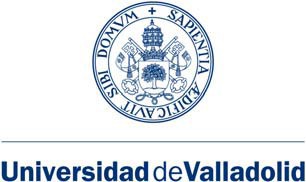 Cumplimentar a ordenadorReunida la Comisión Evaluadora con fecha 	_/              /	 	ACUERDA otorgar al alumno/a la calificación global de   Se fija la fecha de revisión de la calificación para el día __ de _____ de 20__, a las ____ horas.□ Indicar, en su caso, si se propone matrícula de honorSoria, a __ de _____l de ____Sr/a. Presidente/a del Comité de Título del Grado en _________________Facultad de Ciencias Empresariales y del Trabajo de Soria. Universidad de ValladolidDatos de los estudios de Grado/MásterDatos de los estudios de Grado/MásterDatos de los estudios de Grado/MásterDatos de los estudios de Grado/MásterDatos de los estudios de Grado/MásterDatos de los estudios de Grado/MásterDatos de los estudios de Grado/MásterDatos de los estudios de Grado/MásterEstudios cursadosCurso académicoCódigo AsignaturaCódigo AsignaturaConvocatoria1ª Ordinaria2ª Extraordinaria2ª ExtraordinariaFin de carreraDatos del alumno/aDatos del alumno/aDatos del alumno/aDatos del alumno/aApellidosNombreDNIDatos del/os tutor/esNombrePrimer ApellidoSegundo ApellidoMiembros de la Comisión Evaluadora (Nombre y Apellidos completo)	Actúa en calidad deMiembros de la Comisión Evaluadora (Nombre y Apellidos completo)	Actúa en calidad dePresidente/aSecretario/aPresidente/aSecretario/aFdo. Fdo. 